Year 4 Home Learning – Friday 24th April 2020We hope you enjoy completing these activities. If you wish to present the information in a different way, or to extend the activity, we would be delighted to see what you produce.  For all Twinkl resources and access to Espresso, please refer to the log on details under the Home Learning Ideas on the school website. 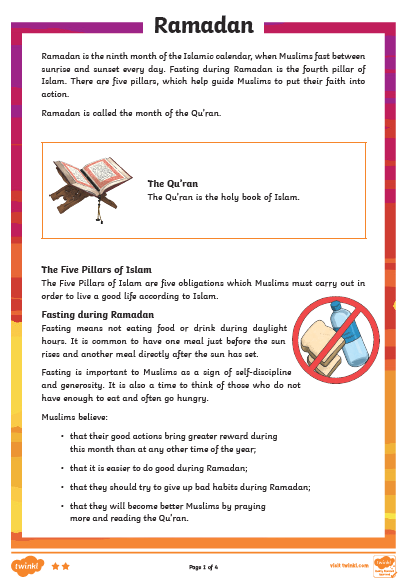 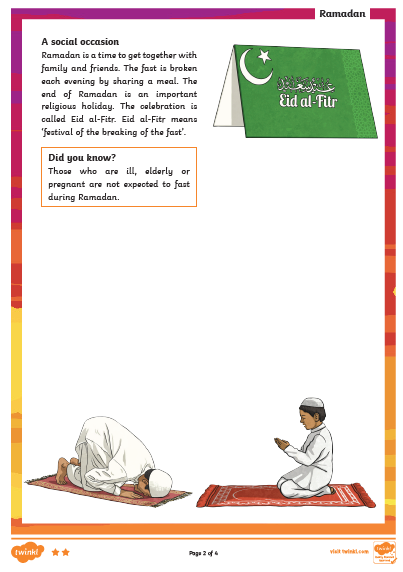 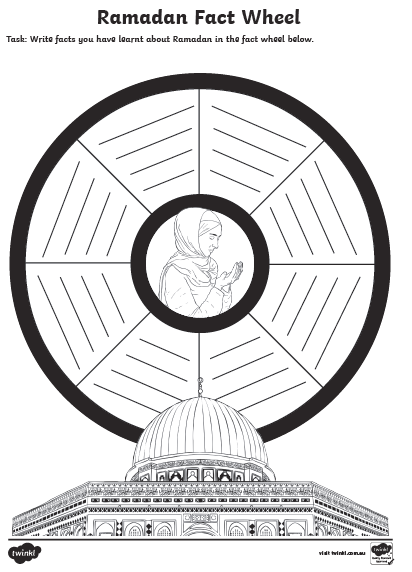 Remarkable Writing!Yesterday evening (23rd April) was the beginning of Ramadan. What do you already know about Ramadan? There is some information below to help you find out more and you can always research this yourself too. You can choose how to write about Ramadan. You could:Write an information text (look back to Monday’s matrix for top tips).Create an information poster or fact wheel (idea for this is attached below).Write a poem. Perhaps you could try to create an acrostic poem?Write a diary entry. From your own experience of Ramadan or by reading the information, can you then write a diary entry for a day of Ramadan.Write a letter to a friend either telling them about Ramadan or to a friend asking them about Ramadan.Create a quiz about Ramadan (include an answer sheet and we may share it with a future matrix for others to try!).Sensible SPaG!Common Exception Words – those tricky words that you just have to know how to spell!List the following words and check that you have copied each word correctly. Make sure you use neat joined handwriting. believe bicycle breath breathe build busy Fun ways to learn include:Write each spelling twice. First, write each word in CAPITAL letters. Second, write each word in lowercase letters.Example – BICYCLE   bicycleWrite each word 2 or 3 times, with each time in a different colour.Now write some silly sentences using at least two words in each sentence. Challenge:  create a wordsearch of common exception words. Remember to include a list of the words that are included. Send it to us and we could add it to a matrix in the future for others to try!Super Science! Digestion, digestion digestion. Thinking about the work we did on digestion. Can you make a quiz? You could create a wordsearch (with missing answer questions), crossword puzzle, multiple choice quiz or just write some questions. If you submit them, we could perhaps share any with the home learning for your peers to try. (Remember to include an answer sheet.)Terrific Topic!Ramadan themed art and craft:Make a Ramadan lantern (like the ones we made for Chinese numbers).Design a prayer mat – think about the patterns and colours you use (there are resources on Twinkl for Islamic Art). There are also some lovely mindfulness colouring resources on Twinkl.Challenge: begin a Ramadan acts of kindness calendar. Fold a piece of paper into 8 (you will need 3 pieces of paper for the whole month of Ramadan). Each day you will complete one square with something you have done that showed kindness. Ideas could include: sharing a smile, helping with different tasks at home, sharing with someone, paying someone a compliment (what was it?). Marvellous Maths!Times Tables and division practice for quick recall.  You can use this link: https://www.topmarks.co.uk/maths-games/daily10Without internet: You could write them out, chant them walking around or up and down the stairs (exercise too!), ask someone to quiz you or create your own beat the clock grid. Can you create a rap / song / poem to help you practice any times tables you find more tricky? Estimating answers. Using a dice, cards or by making your own 0-9 digit cards, generate either:-Two, two digit numbers     e.g       45      67Two, three digit number    e.g.    465     241 Two, 4-digit numbers         e.g.    1,754     6,549Find the approximate sum of your numbers.  e.g      45 + 67             50 + 70 = 120Find the approximate difference between your numberse.g.      67 – 45            70 – 30 = 40Challenge: When finding the approximate sum of 3-digit numbers, rounding the numbers first to the nearest 100 will result in an answer closest to the actual answer. Do you agree with this statement? Explain.  Wonderful Wellbeing!This week’s winning way to wellbeing is:           Take NoticeFind a quiet spot. Get comfortable and 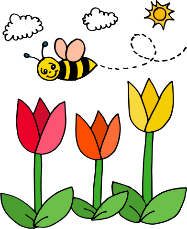 turn-on your “Spidey senses,” or the super-focused senses of smell, sight, hearing, and touch that Spiderman uses to keep tabs on the world around him. Take note of all the things you can hear, see, smell, feel. Be creative and record your findings in an interesting way. 